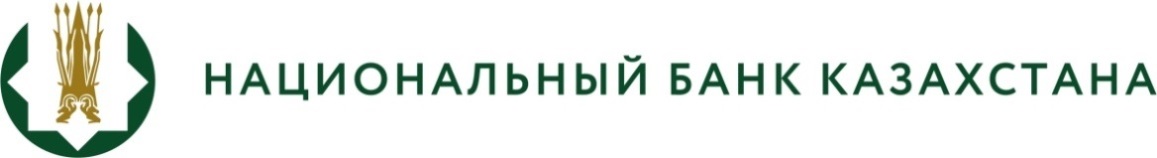 ПРЕСС - РЕЛИЗ №56О реализации проекта по созданию в Республике Казахстан межбанковской инфраструктуры для обслуживания операций по платежным карточкам27 октября 2015 года                                                                г. Алматы	Для обеспечения стабильности и повышения эффективности функционирования отечественного платежного рынка Национальный Банк Казахстана приступил к реализации мероприятий по построению национальной (межбанковской) инфраструктуры для обслуживания межбанковских операций по платежным карточкам. 	Реализуемая инициатива направлена на обеспечение безопасности и бесперебойности осуществления операций, совершаемых с использованием платежных карточек казахстанских эмитентов, существенной оптимизации действующей схемы прохождения межбанковских расчетов внутри республики и создание организационно – технологических условий для дальнейшего снижения издержек по организации обслуживания платежных карточек в Казахстане.В рамках данной инициативы будет запущена независимая платежная платформа (система), основным предназначением которой является оказание казахстанским банкам операционно-клиринговых услуг по обработке их карточных операций. При этом проект не предполагает создания общебанковского процессингового центра для предоставления процессинговых услуг заинтересованным банкам по обслуживанию их карточного бизнеса. Речь идет о формировании межбанковской инфраструктуры для обработки операций на уровне организации взаимодействия между банками и их процессинговыми центрами. Внедряется новый механизм, призванный обеспечить обработку и прохождение платежей между казахстанскими банками по операциям их клиентов – держателей платежных карточек внутри страны, гарантируя их бесперебойность и завершенность. В результате реализации данного проекта будут созданы оптимальные условия для развития эффективной конкуренции между банками второго уровня путем организации для них равного доступа к услугам системы (соблюдение принципа «равноудаленности»). Создание данной системы планируется на базе РГП «Казахстанский центр межбанковских расчетов Национального Банка Республики Казахстан» (действующий оператор национальных платежных систем). Используемые при построении системы технологии и процедуры обеспечения безопасности будут соответствовать общемировым действующим стандартам с учетом применения современных и прогрессивных программных решений.Участие банков в системе будет основано на принципах добровольности. Банки свободны в своих действиях по выбору коммерчески привлекательного для них канала (системы) для маршрутизации и обработки собственных операций по платежным карточкам. При необходимости банки второго уровня могут пользоваться сервисами новой системы в качестве резервной площадки в дополнение к их существующим каналам проведения межбанковских платежей при предоставлении услуг клиентам других банков.Согласно разработанной Национальным Банком Казахстана дорожной карте, запуск вышеуказанной системы ожидается в 3-м квартале 2016 года, при этом первые тестовые работы по эксплуатации системы начнутся в конце первого полугодия следующего года. До конца 2015 года планируется разработка и принятие необходимых нормативных правовых документов, регламентирующих порядок и механизм функционирования системы.Внедрение функционала организуемой инфраструктуры способно поднять казахстанский рынок платежных карточек на новый уровень развития, а также выступать важнейшим фактором для активации роста безналичных платежей и реализации перспективных инновационных преобразований в платежной отрасли. Более подробную информацию можно получить по телефонам:+7 (727) 270 45 85+7 (727) 330 24 97e-mail: press@nationalbank.kzwww.nationalbank.kz